                           Kilkenny RFC Contact Training Log         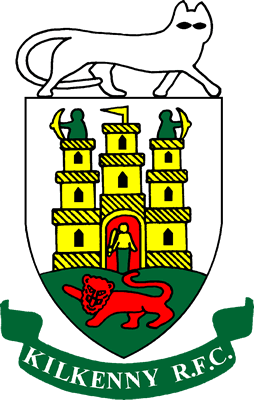 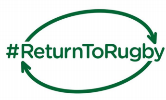                            Kilkenny RFC Contact Training Log                                    Kilkenny RFC Contact Training Log                                    Kilkenny RFC Contact Training Log         Trainer:Training Pod No.:Trainer:Date of Training:NumberPlayer NamePresented to Training on above date (Y/N)123456789101112131415Covid-19 Club Compliance Officer:Date: